Gdzie warto kupić płyty w promocyjnych cenach?Nie wiesz gdzie warto kupić płyty w promocyjnych cenach? Zachęcamy zatem do zapoznania się z treścią naszego artykułu, gdzie podpowiadamy, gdzie szukać dobrych wydań!Ciekawe płyty w promocyjnych cenach - gdzie ich szukać?Wielu z nas nie wyobraża sobie codziennego życia bez wszechobecnej kultury. Mamy tu na myśli zarówno muzykę, która leci w tle czy to podczas podróży samochodem czy podczas wykonywania treningów, bądź oddawania się obowiązkom związanym z wykonywaną pracą ale także z relaksem przy ulubionym serialu, bądź też hicie kinowym czy klasyku. By zapewnić sobie dostęp do owej kultury często kupujemy płyty w promocyjnych cenach.Muzyka w sieci dla każdego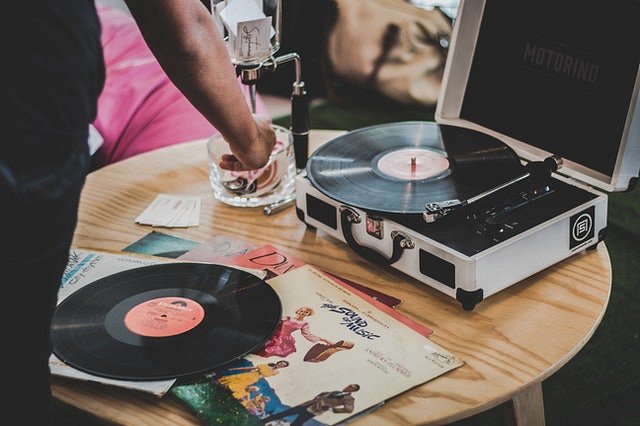 Dlaczego w dobie internetu kupowac płyty? Ponieważ klasyki filmowe, szczególnie te zachodnie, nie są dostępne online. Wiele klutowych filmów, owszem znajdziemy w sieci ale w bardzo złej jakości. To samo tyczy się muzyki. Albumy, wydania zbiorcze, kolekcjonerskie - na próżno szukac tego w sieci. Dlatego też fani muzyki czy kina, wyszukują płyty w promocyjnych cenach.Płyty w promocyjnych cenach w sklepie muzycznym FanGdzie można kupić płyty w promocyjnych cenach? Tu akurat internet będzie przydatny :) Płyty bowiem dostępne są na przykład w renomowanych sklepach muzycznych, takich jak Fan. Sprawdź katalogi online i znajdź ulubione wydanie!